Multiplying 2-digit numbers by 1-digit numbers using the grid method.Can you use the grid method to multiply a 2-digit number by a 1-digit number? The first one has been done for you.1.	12 × 3 = 36= 362.	12 × 4 =  	=  	3.	14 × 3 =  	=  	4.	18 × 2 =  	=  	5.	34 × 2 =  	=  	6.	18 × 5 =  	=  	7.	23 × 4 =  	=  	8.	22 × 8 =  	=  	9.	15 × 8 =  	=  	10.45 × 3 =  	=  	1.	14 × 4 =  	=  	2.	18 × 3 =  	=  	3.	24 × 3 =  	=  	4.	23 × 5 =  	=  	5.	42 × 8 =  	=  	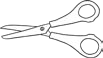 Multiplication Grids AnswersMultiplication Grids Answers	Multiplication Grids Practice Answers1.12 × 3 = 366.18 × 5 = 901.14 × 4 = 562.12 × 4 = 487.23 × 4 = 922.18 × 3 = 543.14 × 3 = 428.22 × 8 = 1763.24 × 3 = 724.18 × 2 = 369.15 × 8 = 1204.23 × 5 = 1155.34 × 2 = 6810.45 × 3 = 1355.42 × 8 = 336